 «Согласовано»заместитель главы Администрации муниципального района Шаранский район Республики Башкортостан ___________ Закиров Р.У.МУНИЦИПАЛЬНОЕ КАЗЕННОЕ УЧРЕЖДЕНИЕ«ОТДЕЛ КУЛЬТУРЫ И МОЛОДЕЖНОЙ ПОЛИТИКИ»АДМИНИСТРАЦИИ МУНИЦИПАЛЬНОГО РАЙОНА ШАРАНСКИЙ РАЙОН РЕСПУБЛИКИ БАШКОРТОСТАНПубличный отчет о деятельностиучреждений культурымуниципального района Шаранский районРеспублики Башкортостан за 2018 год2018     Территория Шаранского района имеет единый компактный массив, протяженностью с севера на юг – 38 километров, с запада на восток – 43 километра и составляет 1384 квадратных километра. Район расположен в пределах Бугульминско - Белебеевской возвышенности. Рельеф представляет собой повышенную волнисто-увалистую равнину со сглаженными формами рельефа. Средниеотметки абсолютных высот  150-300 м. Население – 22,5 тыс.чел. (по данным ВПН - 2010г.), 103 населенных пункта. Средняя плотность населения 17.5 человек на 1 кв.км. В настоящее время в составе района 13 сельских поселений. В районе живут представители более 10 национальностей: татары, русские, башкиры, марийцы, чуваши и другие.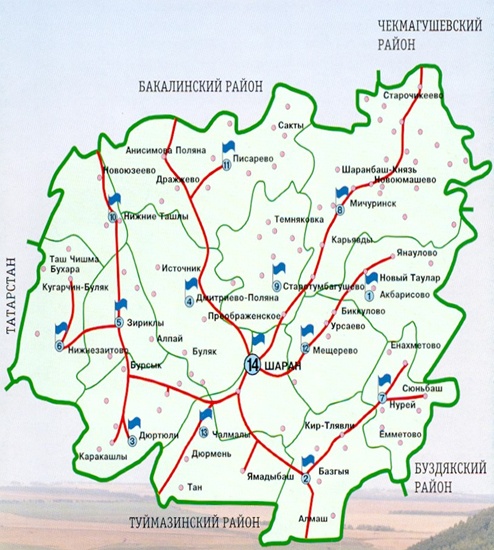 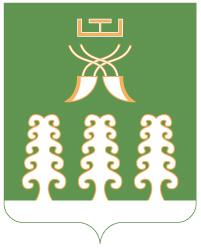 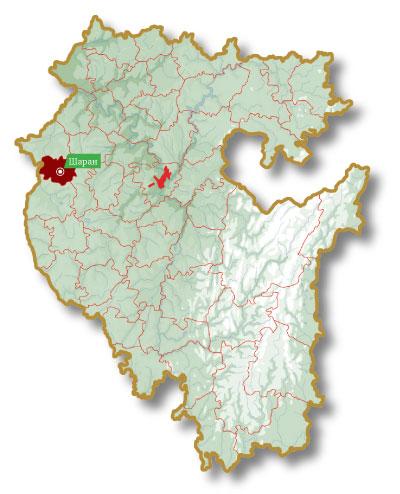         В районе функционируют: Районный Дом культуры, 13 сельских Домов культуры, 12 сельских клубов, (в т.ч. Зириклинский многофункциональный сельский клуб,);- 24 муниципальных библиотек, (в т. ч. 3 модельных, Дюртюлинская сельская библиотека, Мичуринская сельская библиотека, Зириклинская сельская библиотека).- историко-краеведческий музей;- детская школа искусств.      Обеспечивается планомерная  и стабильная  деятельность всех учреждений культуры района. Схема структуры управления учреждением культуры    Успешная деятельность творческих коллективов, развитие художественного самодеятельного творчества и уровень посещаемости культурно-досуговых учреждений зависит от материально-технической базы учреждения, от его оснащенности современной аппаратурой и сценическими костюмами. В 2018 году была проведена определенная работа по укреплению материально – технической базы. В 2018 году проведен текущий ремонт в следующих учреждениях: в 8 библиотеках района (33,3% от общего количества библиотек) проводился текущий ремонт (Межпоселенческая центральная, детская, Базгиевская, Нижнезаитовская, Нуреевская, Папановская, Юмадыбашевская и Шаранбаш-Князевская сельские библиотеки). Произвели покраску пола, побелку потолка, покраску стен. В Межпоселенческой центральной и детской библиотеках произвели частичный ремонт лестничной площадки, при входе в здание сделан пандус. В Нуреевской сельской библиотеке проведен текущий ремонт по замене электропроводки на сумму 90 тысяч рублей и приобретена мебель на сумму 100 руб.Во всех сельских домах культуры и сельских клубах произведен частичный ремонт на общую сумму 234 тыс.руб.Количество учреждений, требующих проведения капитального ремонта - 6: Куртутелевский сельский клуб (количество жителей 176 чел.), Старочикеевский сельский клуб (218 чел.), Сарсазовский сельский дом культуры (273 чел.), Кугарчи-булякский сельский клуб (200 чел.), Мичуринский СДК (423 чел.) и Межпоселенческая центральная библиотека с.Шаран.       В 2019г. планируется открытие еще одного МФСК в с.Мичуринск.   Среднесписочная численность работников отдела культуры:МКУ «Отдел культуры» -  43,8;МБУ «ЦРДК» -  42,8;МБУ «Межпоселенческая библиотека» - 25,7;  МАУ ДО «Детская школа искусств» -  15,2;МБУ «Шаранский историко-краеведчечский музей» - 1,9.        Работникам вовремя выплачивается заработная плата. Специалисты пользуются льготами по оплате  коммунальных услуг в сельской  местности. Руководством принимаются меры по повышению заработной платы работников сферы культуры. Положительная динамика наблюдается, хоть и небольшая.           Бюджетные назначения на 2018 год  по  учреждениям культуры составили – 61 616894,73 рублей  (в т.ч. субсидии МБУ «ШИКМ» - 806 630рублей, МАУ ДО «ДШИ» - 7 335 006,58 рублей, МБУ «ЦРДК» - 27 555 421,03 рублей, МБУ« МЦБ» - 12 250 426,07  рублей, МКУ «Отдел культуры и молодежной политики» - 10 753 731,05 рублей, МБУ «МЦ» - 2 915 680 рублей).          Исполнение бюджета за 2018 год по учреждениям культуры составило – 61 614 460,34  рублей, что составляет  99,99 % к годовым назначениям. В том числе  по учреждениям: МБУ «ШИКМ» - 806 630 рублей, МАУ ДО «ДШИ» - 7 335 006,58 рублей, МБУ «ЦРДК» - 27 555 421,03 рублей, МБУ «МЦБ» - 12 250 426,07  рублей, МКУ «Отдел культуры и молодежной политики» - 10 751 296,66 рублей, МБУ «МЦ» - 2 915 680 рублей.      На проведение районного праздника «Сабантуй» и республиканского конкурса «Сон сандугачы» было выделено 423 200 рублей, на проведение Республиканского обрядового фестиваля «Туй йолаhы» - 364 100 руб.  Дополнительно было выделено 80 000 рублей на приобретение книг «Рассвет Башкортостана» для МБУ МЦБ, 102 680 рублей  на приобретение газового котла и насоса к нему для МБУ «Молодежный центр».     По соглашению с Министерством культуры для МБУ «МЦБ» на поддержку отрасли культуры (комплектование книжных фондов) было выделено 15 300 рублей, на поддержку отрасли культуры (гос. поддержка лучших сельских учреждений культуры) было выделено 100 000 рублей (грант выйграла Нуреевская сельская библиотека). Субсидии освоены в полном объеме. Были приобретены стулья, столы, стеллажи, угловые сигменты, камейки, вешало.           Поступления доходов по внебюджетным средствам: всего 1780282,59 руб. (план 1 780 282,59  руб.) - в т.ч.:МБУ «ЦРДК» -  827 047,48  рублей, при плане 827 047,48 рублей;МАУ  ДО «ДШИ» -  933 235,11 рублей, при плане  933 235,11 рублей;МБУ «МЦБ» - 20 000 рублей, при плане 20 000 рублей;МБУ «ШИКМ» - 0,00 рублей при плане 0 рублей. Исполнение по внебюджетным средствам составило - 100%.      Деятельность отдела культуры и специалистов, директоров СДК и заведующих СК направлена на дальнейшее совершенствование клубных формирований, цель работы развитие творческих способностей каждого жителя.     Районный дом культуры как очаг культуры Шаранского района, имеет свое лицо. Специалисты работают над развитием и совершенствованием возможных путей  повышения эффективности самодеятельного художественного творчества. В Районном Доме культуры проходят фестивали, конкурсы, национальные праздники, сохраняются и приумножаются исполнители народных песен, танцев, театрального жанра, фольклорные коллективы, инструментальные коллективы.   В Районном Доме культуры работает 21 клубных формирования, все участники талантливые люди не равнодушные искусству, желающие реализовать свой творческий потенциал, внести вклад в развитие самодеятельного народного творчества и культурной жизни нашего района.          В рамках реализации Указа Главы Республики Башкортостан от 22 декабря 2017 года № УГ-260 «Об объявлении в Республике Башкортостан 2018 года Годом семьи», плана мероприятий по проведению Года семьи в муниципальном районе Шаранский район Республики Башкортостан с 1 по 13 февраля 2018 года в районе прошел районный фестиваль самодеятельных театральных коллективов «Театральный калейдоскоп».       «Как не любить мне эту землю!» - под таким названием в РДК состоялся концерт, посвященный Году добровольца (волонтера), Году семьи и 83-летию со дня образования Шаранского района.          Массово прошло народное гуляние «Масленица – 2018» - проводы зимы.
Гостей села встречали Зима и Весна. Праздник продолжался играми, розыгрышами, конкурсами, хороводами и концертными номерами. Можно было попробовать несколько видов блинов и другой выпечки, которые испекли жители Шаранского района. Веселый праздник завершился сжиганием чучела Зимы, который ознаменовал собой прощание с холодами и встречей теплой Весны.     «Встреча трех поколений» так называлось мероприятие, которое прошло в районном Доме культуры, посвященное Дню защитника Отечества.    В районе, в рамках VI Республиканского фестиваля народных коллективов самодеятельного художественного творчества «Дуҫлыҡ гөлләмәһе» («Соцветие дружбы»), посвященный 75-летию Победы в Сталинградской битве, комиссия просмотрела коллективы, претендующие на подтверждение, присвоение званий «народный» и «образцовый»    10 творческих коллективов подтвердили звания «народный» и «образцовый»: Народный татарский вокальный ансамбль «Сюмбель», Народный марийский фольклорный «Ош пеледыш», Народный чувашский фольклорный ансамбль «Родничок», Образцовый духовой оркестр при ДШИ, Образцовый ансамбль народного танца «Ялкын», Народный фольклорный ансамбль «Ак чишмэ», Народный вокальный ансамбль «Яшь йорэклэр», Народный башкирский фольклорный ансамль «Нагыштар», Народный вокальный ансамбль «Родные узоры», Народный хор ветеранов «Мудрость». Ансамбль русской песни «Шарановские бабушки» получили звание «народный»    В мае месяце в Районном доме культуры состоялась презентация книги самобытного поэта Шаранского района из д. Кугарчи-Буляк Зайдуллиной Зинфиры Зарифовны на башкирском языке «Узоры души».       В пятый раз в нашем районе прошел Межрегиональный конкурс исполнителей татарских народных и композиторских песен «Сөн сандугачы – 2018».
      В этом году в конкурсе принял участие 20 вокалистов из городов: Давлеканово, Туймазы, Бижбулякского, Туймазинского, Чекмагушевского. Бакалинского и Шаранского районов. 
       В Районном доме культуры состоялось торжественное мероприятие, посвященное 100-летию ВЛКСМ.     В музее и в фойе РДК были оформлены выставки ко дню комсомола.     Фрагменты свадебных обрядов в сопровождении национальных песен и танцев... Подготовка, сватовство, выкуп, свадьба в доме невесты или жениха. Все это можно было увидеть на Обрядовом фестивале «Туй йолаһы», который прошел впервые в нашем районе. Мероприятие проводилось на Грант Главы Республики Башкортостан и был посвящен Году семьи в РБ. 
Яркий и колоритный фестиваль, дал возможность продемонстрировать многогранность уникальных свадебных обрядов. Реконструированные свадебные обряды в их сценическом воплощении наглядно показали неповторимую красоту и поэзию свадебной традиции. 
      Участниками фестиваля стали более 500 человек. Это творческие коллективы, руководители фольклорных коллективов и отдельные исследователи, любительские коллективы, сохраняющие и пропагандирующие традиции народов Башкортостана, мастера народных промыслов и ремёсел из Республики Башкортостан, Оренбургской, Челябинской и Омской областей.    В рамках подготовки и проведения мероприятий, посвященных к Дню Великой Победы, оргкомитетом  отдела культуры была разработана программа:  принять активное участие клубных формирований, образовательных  учреждений  района, организаций находящихся на территории с. Шаран и сельских поселений района принять активное участие в акции «Бессмертный полк», «Письмо Победы», «Платок памяти» и т.д.  Всего в акциях приняли более 1500 человек.           Приоритетным направлением самодеятельного народного творчества является  хореографический жанр. Дети до 16 лет отдают предпочтение танцам. Образцовый ансамбль народного танца образован в 2011году, руководитель молодой специалист, выпускник БГПУ имени М. Акмуллы - хореографического отделения. В 2015 году ансамблю присуждено звание «образцовый».    На сегодняшний день количество воспитанников ансамбля составляет 165 детей.     В 2018 году репертуар ансамбля пополнился еще новыми танцами и костюмами.      Ежемесячно проводятся совещания клубных работников, выездные семинары.        В рамках конкурса, объявленным Министерством культуры на поощрение лучших работников культуры победителем стала Нуреевская сельская библиотека (лучшее учреждение культуры – 100 тысяч рублей).       Принимали участие в Межрегиональных, Международных конкурсах.        Много интересных мероприятий проходят и в сельских клубных учреждениях. Возрождаются обряды, конкурсы: «Карга боткасы», «Коляда», «Чуваш пики», «Мунгун», «Первая борозда» и т.д., которые проходили в Дм.Полянском СДК, Дюртюлинском СДК, Еремкинском СК, Нижне-Заитовском СДК и т.д.        Проведены тематические вечера: к 23 февралю «Замана егетлэре»- Еремкинский с/к, «Культура в глазах детей» - Барсуковский с/к «Земной поклон творцам Победы» -  Нижне-Ташлинский СДК и т.д.           Приказом  начальника  МКУ Отдел культуры Администрации МР Шаранский район  Габдуллина А.И. №  01  п.6 от  09 января  2014 года утвержден следующий  режим работы: РДК:  с 09.00  до 13.00 ч.           с 14.00  до 17.00 ч. Кружковые работы: с 19.00 до 21.00 ч.Выходной день: воскресеньеСДК, СК:  с 09.00 до 12.00 ч.                   с 20.00 до 23.00 ч.Выходной день:  понедельник        Межпоселенческая централизованная библиотека муниципального района Шаранский район РБ, Шаранский историко - краеведческий музей:                   с 09.00 до13.00 ч.                   с 14.00 до18.00 ч.Выходной день:  воскресенье       В целях обеспечения безопасности время работы клубных формирований для детей и подростков  установлено в светлое время суток – с 14.00 до 16.00 ч.       В деятельности МКУ Отдел культуры и молодежной политики Администрации МР Шаранский район можно обозначить такие приоритетные направления:- сохранение и модернизация сети учреждений культуры клубного типа с учетом развития социально- экономической ситуации района;- сохранение и развитие культурного наследия и многообразие видов и жанров любительского народного творчества; - создание условий для развития творческого потенциала общества, предоставление возможности для участия населения в разнообразных культурно-значимых проектах;- применение современных технологий культурно - досуговой, инновационной деятельности.          Предметом деятельности учреждений по их решению в отчетный период являлись:- осуществление мероприятий по повышению квалификации работников КДУ, проведение семинаров, консультаций;- осуществление мер по сохранению и творческому развитию традиционной культуры;- изучение и пропаганда передового опыта в области народного творчества и культурно - досуговой деятельности;- оказание платных услуг населению;- организация и проведение фестивалей, конкурсов, праздников, зрелищных массовых мероприятий.       Всего в 2018 году проведено культурно - массовых мероприятий – 10 167.       Ведётся целенаправленная работа  по реализации муниципальной Программы «Развитие культуры и искусства в муниципальном районе Шаранский район РБ на 2018 – 2022 годы».       Наряду с достигнутыми успехами существуют и проблемы, которые мешают более плодотворной, качественной работе. В последнее время прослеживается уменьшение общего числа кадрового состава работников культуры, что обусловливает необходимость целевой подготовки специалистов, в т.ч. жанровой направленности. На сегодняшний день четыре работника получают специальное профессиональное образование. Именно от квалификации и компетентности специалистов зависит развитие творчества населения, обогащение содержания деятельности учреждений культуры, поиск новых форм работы, с учетом современных запросов использовать те материальные и выразительные средства, которыми располагают учреждения культуры.         Чтобы вовлечь людей в социально-культурную деятельность, надо не только знать и понимать их современные культурные запросы, но и уметь быстро реагировать на них, успеть предложить новые формы и виды занятий, способные вызвать интерес и творческую активность. Поэтому совершенствование деятельности учреждений культуры сегодня является актуальной проблемой. Её решение должно идти по всем направлениям, включающим совершенствование механизма, разработку концепций учреждений культуры в новых условиях, новые подходы к роли и профессии работника культуры, содержание деятельности, планирование и управление учреждениями сферы культуры.    Таким образом, современный этап развития учреждений культуры характеризуется переходом от критики существующего положения к рациональным решениям.       На сегодняшний день в сфере культуры имеются следующие проблемы: -нехватка молодых специалистов;-низкий образовательный уровень специалистов на селе;-решение вопроса материально-технической базы объектов культуры на селе;-неполная комплектация средствами пожарной безопасности, соответствующей   нормам, в сельских учреждениях культуры;-предоставление жилья работникам культуры на условиях софинансирования из местного бюджета.        Культура села – явление особой значимости, требующее бережного отношения, самого серьёзного внимания со стороны руководства любого района.Своевременная поддержка и активное участие органов управления в развитии и совершенствовании деятельности культурно-досуговых учреждений позволит занять сельским учреждениям культуры района достойное место в сфере культуры, а работникам приобрести достойный социальный статус.          Достаточно остро стоит вопрос по привлечению молодых специалистов в сельские учреждения культуры.   В целях развития учреждений культуры МКУ «Отдел культуры и молодежной политики» Администрации муниципального района Шаранский район  ставит перед собой следующие задачи:1. Комплексное улучшение материально-технической базы и оптимизация сети учреждений культуры.2. Совершенствование системы подготовки кадров и форм социальной защищенности. Работа с абитуриентами по целевому направлению на обучения. Направление работников культуры на курсы повышения квалификации.3. Поддержка творчески одаренных личностей и юных талантов.4. Поддержка развития всех видов жанров традиционной современной культуры с учетом ее специфики и запросов различных групп населения.5. Обеспечение ведущих творческих коллективов района сценическими костюмами,  приобретение музыкальных инструментов, оборудования и аппаратуры.6. Выработка учреждениями культуры  новых форм деятельности в условиях рыночных отношений.7. Развитие национальной самодеятельной культуры и прикладного творчества.8. Широкое внедрение всех форм республиканского стандарта  в деятельность школ музыкального и художественного образования.9. Проведение Года театра и мероприятий к 100-летию образования Республики Башкортостан с наибольшими результатами работы по всем направлениям.             Начальник МКУ «Отдел культуры и             молодежной политики»                                                   А.И.Габдуллин